三郷Jr.YouthFC　U-12　C.F.PASION練習会申込書【アンケート】【申し込み期限】 上記記入後本紙を撮影していただき、体験練習会公式LINEへ添付しお送りください。                                                                          ID:＠４９０cmaqq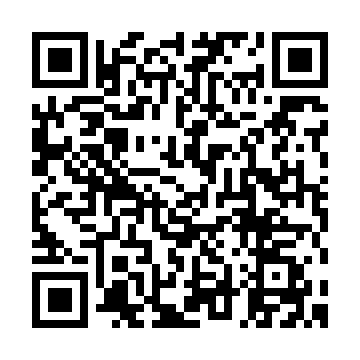 【お問い合わせ】 C.F.PASION事務局携　　帯　080-4925-3310　代表　山田 純Eメール　jy0524jy@gmail.com フリガナフリガナフリガナ選手氏名保護者氏名保護者氏名住所〒　　　　－〒　　　　－〒　　　　－〒　　　　－選手の生年月日西暦　　　　　　　　　　年　　　　　　月　　　　　日生まれ西暦　　　　　　　　　　年　　　　　　月　　　　　日生まれ西暦　　　　　　　　　　年　　　　　　月　　　　　日生まれ西暦　　　　　　　　　　年　　　　　　月　　　　　日生まれ保護者携帯番号４月からの学年　　　　　　　　　　　年生C.F.PASIONをどのように知りましたか？三郷Jr.YouthFCのHP　②インスタグラム　③知人からの紹介　④兄弟が在籍　⑤その他⑤その他を選ばれた方は下記の欄にお書きください。